AMAPOUSSECONTRAT EPICERIE EN VRAC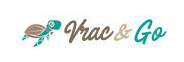 Nouveau contrat : l’adhérent s’engage à une commande dont le montant mensuel est fixe et choisit à chaque distribution les produits qu’il souhaite dans la limite du stock de l’épicerie. N’oubliez d’amener pas vos bocaux / sachets / bouteilles pour vos achats !Nom :……………………………………………………………Prénom :…………….…………………………………Téléphone : …………………………………………………………………………………………………………………mail : …………………………………………………………………………………………………………………………..Règlement en 1 cheque de …….euros. ou en 2 chèques de …….. et ………euros  à l’ordre de vrac n go.Date et Signature de l’adhérent :Date et signature du producteur :  Le relais :Laboudigue Sylvie : sylvie_laboudigue@hotmail.com6 distributions (les premiers jeudis de chaque mois)Panier mensuel a 10 eurosPanier mensuel a 15 eurosPanier mensuel a 20 eurosPanier mensuel a 25 eurostotalPrix panier * 6 = ………